Stewardship Goal Implementation Team (GIT)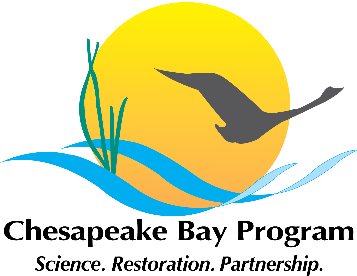           Meeting AgendaNational Park Service410 Severn Avenue, Suite 314 August 3, 2015 12:30– 2:00Call-in#: 866-704-1637 Passcode: 269 490#Welcome / Introductions (Chuck Hunt, Chair)Welcome Lauren ImgrundPlans to develop Work Plans (Amy, All)Final templateSchedule Workgroup plans / next steps2016 GIT support grant award process and schedule (Amy, All)Schedule and processProject concept sharingCurrent GIT support grant award updates (Jaime Baxter)AdjournNext meeting – September 14